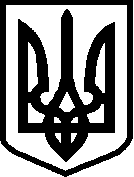 Україна                                                                                                                 Чернігівська областьНІЖИНСЬКА  МІСЬКА  РАДА68сесія VІІскликанняР І Ш Е Н Н ЯВід 26 лютого 2020 року                      м. Ніжин                          № 19-68/2020Про зміну підпорядкування дитячо-юнацьких спортивних шкілна території Ніжинської міської об’єднаної територіальної громадиВідповідно до ст.14 Закону України  «Про освіту», ст.5, п.6 ст.10, ст. 14 Закону України «Про позашкільну освіту», ст. 10 Закону України «Про фізичну культуру і спорт», керуючись Положенням про дитячо-юнацьку спортивну школу, затверджене постановою Кабінету Міністрів України від 05.11.2008 року № 9930 (зі змінами), ст. 26,42, 59,73 Закону України «Про місцеве самоврядування в Україні», з метою всебічної реалізації державної політики в галузі фізичної культури і спорту, удосконалення та розвитку мережі дитячо-юнацьких спортивних шкіл,  міська рада вирішила:1. Підпорядкувати з 01.06.2020 року відділу з питань фізичної культури та спорту Ніжинської міської ради Чернігівської області (код ЄДРПОУ 38744471):1.1. Ніжинську комплексну дитячо-юнацьку спортивну школуНіжинської міської ради Чернігівської області(код ЄДРПОУ 26382602), 1.2. Ніжинську дитячо-юнацьку спортивну футбольну школуНіжинської міської ради Чернігівської області(код ЄДРПОУ 33363838),1.3. Ніжинську дитячо-юнацьку спортивну шахову школуНіжинської міської ради Чернігівської області(код ЄДРПОУ 33190192).2. Управлінню освіти Ніжинської міської ради Чернігівської області (Крапив’янський С.М.) здійснити організаційні заходи щодо передачі у підпорядкування відділу з питань фізичної культури та спорту Ніжинської міської радиЧернігівської області (Глушко П. В.) вищезазначених дитячо-юнацьких спортивних шкіл у порядку, визначеному чинним законодавством.3. Змінити з 01.06.2020 року по Ніжинській комплексній дитячо-юнацькій спортивній школіНіжинської міської ради Чернігівської області, Ніжинській дитячо-юнацькій спортивній футбольній школіНіжинської міської ради Чернігівської області, Ніжинській дитячо-юнацькій спортивній шаховій школіНіжинської міської ради Чернігівської області  головного розпорядника коштів з управління освіти Ніжинської міської ради Чернігівської області (код ЄДРПОУ 02147606) на відділ з питань фізичної культури та спорту Ніжинської міської радиЧернігівської області та включити їх до структури зазначеного відділу.4. Відділу з питань фізичної культури та спорту Ніжинської міської ради Чернігівської області розробити та внести на затвердження Ніжинської міської ради статути дитячо-юнацьких спортивних шкіл у відповідності до Положення про дитячо-юнацьку спортивну школу, затверджене постановою Кабінету Міністрів України від 05.11.2008 року № 9930 (зі змінами).5. Фінансовому управлінню Ніжинської міської ради Чернігівської області (Писаренко Л.В.) врахувати відповідні зміни у бюджеті Ніжинської міської об’єднаної територіальної громади  на 2020 рік.6. Контроль за виконанням цього рішення покласти на заступника міського голови з питань діяльності виконавчих органів радиДзюбу С.П. та постійну комісію міської ради  з питань соціального захисту населення, освіти, охорони здоров’я, культури, сім’ї та молоді, фізичної культури та спорту(Король В. С.).Міський голова								А.В. Лінник